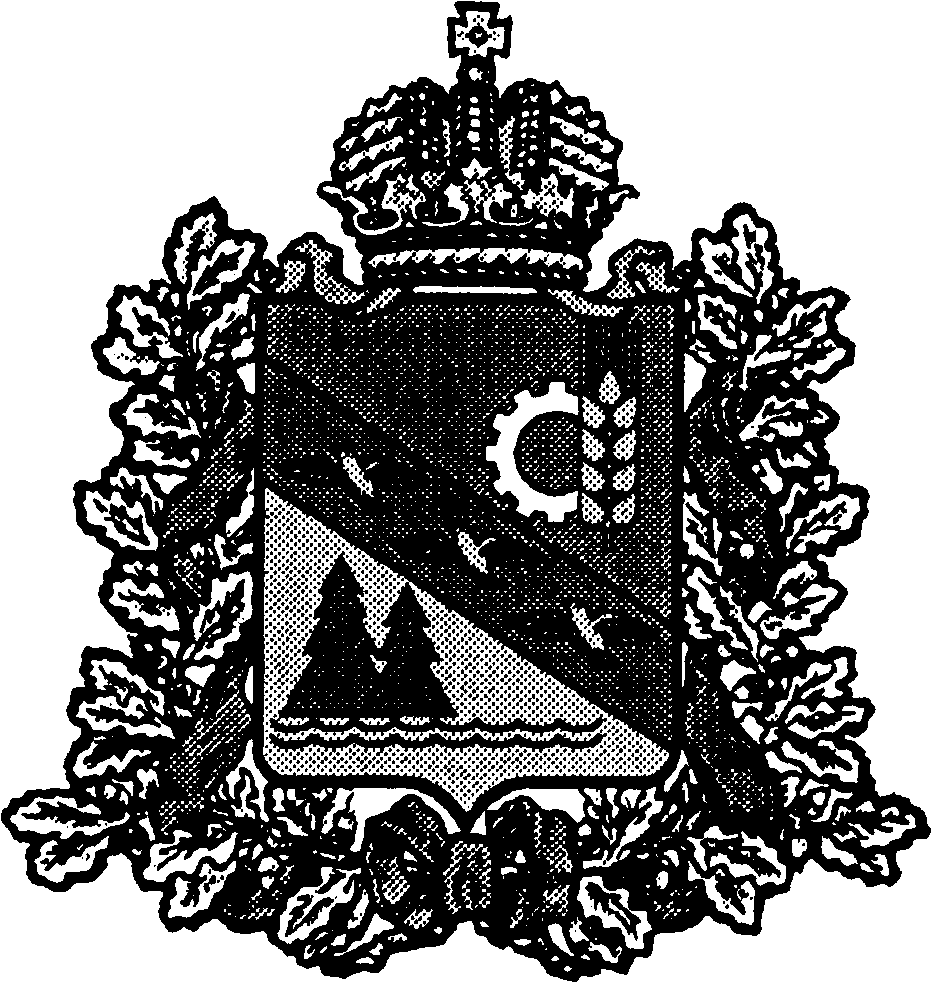 АДМИНИСТРАЦИЯ ГЛУШКОВСКОГО РАЙОНА КУРСКОЙ ОБЛАСТИПОСТАНОВЛЕНИЕот 01 марта 2022 года                                                                  № 104ГлушковоОб утверждении перечня муниципальных услуг, предоставляемых Администрацией Глушковского района Курской областиВ связи с вступлением в силу Закона Курской области от 07.12.2021 г. №109-ЗКО «О перераспределении отдельных полномочий между органами местного самоуправления поселений, муниципальных районов Курской области и органами государственной власти Курской области в области градостроительной деятельности», а также в соответствии со ст. 43 Федерального закона от 06.10.2003 г. №131 – ФЗ «Об общих принципах организации местного самоуправления в Российской Федерации», Администрация Глушковского района Курской области ПОСТАНОВЛЯЕТ:1. Утвердить прилагаемый Перечень муниципальных услуг, предоставляемых Администрацией Глушковского района Курской области.2. Признать утратившим силу постановление Администрации Глушковского района Курской области от 27.01.2020 г. №24 «Об утверждении перечня муниципальных услуг, предоставляемых Администрацией Глушковского района Курской области».	3. Постановление вступает в силу со дня официального опубликования и распространяется на правоотношения, возникшие с 01.01.2022 г.Глава Администрации Глушковского районаКурской области                                                                             П.М. ЗолотаревУТВЕРЖДЕНпостановлением Администрации Глушковского района Курской областиот  01 марта 2022 г.  № 104Перечень муниципальных услуг, предоставляемых Администрацией Глушковского района Курской областиПрием заявлений, постановка на учет и зачисление детей в образовательные организации, реализующие основную образовательную программу дошкольного образования.Предоставление информации об образовательных программах и учебных планах, рабочих программах учебных курсов, предметов, дисциплин (модулей), годовых календарных учебных графиках.Предоставление информации об организации общедоступного и бесплатного дошкольного, начального общего, основного общего, среднего общего образования, а также дополнительного образования в общеобразовательных организациях, расположенных на территории муниципального образования.Организация отдыха детей, включая мероприятия по обеспечению безопасности их жизни и здоровья.Предоставление архивной информации по документам Архивного фонда Курской области и другим архивным документам (выдача архивных справок, архивных выписок и архивных копий).Назначение и выплата пенсии за выслугу лет лицам, замещавшим должности муниципальной службы в администрации органа местного самоуправления Курской области, и ежемесячной доплаты к пенсии выборным должностным лицам.Предоставление в безвозмездное пользование, аренду имущества, находящегося в муниципальной собственности.Предоставление сведений из реестра муниципального имущества.Направление уведомления о соответствии указанных в
уведомлении о планируемом строительстве параметров объекта
индивидуального жилищного строительства или садового дома
установленным параметрам и допустимости размещения объекта
индивидуального жилищного строительства или садового дома на
земельном участке.Направление уведомления о соответствии построенных или
реконструированных объекта индивидуального жилищного строительства или садового дома требованиям законодательства о градостроительной деятельности   при   строительстве   или реконструкции объектов индивидуального жилищного строительства или садовых домов.   Выдача разрешений на установку и эксплуатацию рекламных
конструкций на территории Глушковского района Курской области, аннулирование таких разрешений.Согласование переустройства и (или) перепланировки помещений в многоквартирном доме.Предоставление земельных участков, находящихся в собственности муниципального района и (или) государственная собственность на которые не разграничена, расположенных на территории сельского поселения, входящего в состав муниципального района, в собственность или аренду на торгах.Предоставление земельных участков, находящихся в
собственности муниципального района и (или) государственная
собственность на которые не разграничена, расположенных на территории сельского поселения, входящего в состав муниципального района, в собственность или аренду без проведения торгов.Предоставление земельных участков, находящихся в собственности муниципального района и (или) государственная собственность на которые не разграничена, расположенных на территории сельского поселения, входящего в состав муниципального района, в постоянное (бессрочное) и безвозмездное пользование.Предоставление земельных            участков, находящихся в
собственности муниципального района и (или) государственная
собственность на которые не разграничена, расположенных на территории сельского поселения, входящего в состав муниципального района, гражданам для индивидуального жилищного строительства, ведения личного подсобного хозяйства в границах населенного пункта,
садоводства, дачного хозяйства, гражданам и крестьянским (фермерским) хозяйствам для осуществления крестьянским (фермерским) хозяйством его деятельности.Предварительное согласование предоставления земельного
участка.Перевод земель, находящихся в муниципальной собственности, за исключением земель сельскохозяйственного назначения, из одной категории в другую.Утверждение схемы расположения земельного участка на кадастровом плане территории.Предоставление земельных участков, находящихся в собственности муниципального района и (или) государственная собственность на которые не разграничена, расположенных на территории сельского поселения, входящего в состав муниципального района, отдельным категориям граждан в собственность бесплатно.Принятие на учет граждан в качестве нуждающихся в жилых помещениях.